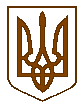 УКРАЇНАБілокриницька   сільська   радаРівненського   району    Рівненської    областіДруге пленарне засідання першої сесії восьмого скликанняПРОЄКТ РІШЕННЯ08 грудня 2020 року                                                                           Про початок реорганізації Шубківської сільської ради та Городищенської сільської ради шляхом приєднання до Білокриницької сільської радиКеруючись ст. 25, 26, 59, п. 6-1 Розділу 5 «Прикінцеві і перехідні положення» Закону України «Про місцеве самоврядування в Україні», відповідно до ст. 104, 105, 107 Цивільного кодексу України, ст. 4, 17 Закону України «Про державну реєстрацію юридичних осіб та фізичних осіб – підприємців та громадських формувань», ст. 2 Закону України «Про бухгалтерський облік та фінансову звітність в Україні», ч. 4 ст. 31 Закону України «Про Національний архівний фонд та архівні установи», Порядку подання фінансової звітності, затвердженого постановою Кабінету Міністрів України від 28.02.2000 р. № 419, Положення про інвентаризацію активів та зобов’язань, затвердженого наказом Міністерства фінансів України від 02.09.2014 р. № 879, Правил організації діловодства та архівного зберігання документів у державних органах, органах місцевого самоврядування, на підприємствах, в установах і організаціях, затверджених наказом Міністерства юстиції України від 18.06.2015  р. № 1000/5, на підставі рішень Білокриницької сільської ради від 25.11.2020 р. № 1 «Про початок повноважень депутатів Білокриницької сільської ради Рівненського району Рівненської області» та № 2 «Про початок повноважень голови Білокриницької сільської ради Рівненського району Рівненської області», Білокриницька сільська радаВ И Р І Ш И Л А :Почати процедуру реорганізації Шубківської сільської ради (ЄДРПОУ 04387326), місцезнаходження: вул. Незалежності, 1а, с. Шубків Рівненського  району Рівненської області, 35325) шляхом приєднання до Білокриницької  сільської ради (ЄДРПОУ 04387125), місцезнаходження: вул. Рівненська, 94, с. Біла Криниця Рівненського району Рівненської області, 35342).Білокриницька сільська рада є правонаступником всього майна, прав та обов’язків Шубківської сільської ради. Почати процедуру реорганізації Городищенської сільської ради (ЄДРПОУ 04386456), місцезнаходження: вул. Рівненська, 81  с. Городище Рівненського  району Рівненської області, 35341) шляхом приєднання до Білокриницької  сільської ради (ЄДРПОУ 04387125), місцезнаходження: вул. Рівненська, 94, с. Біла Криниця Рівненського району Рівненської області, 35342).Білокриницька сільська рада є правонаступником всього майна, прав та обов’язків Городищенської сільської ради.Утворити Комісію з реорганізації Шубківської сільської ради та Городищеської сільської ради у складі: Голова комісії: Шкабара В’ячеслав Юрійович (ІПН ХХХХХХХХХХ) – заступник сільського голови з питань діяльності виконавчих органів;Заступник голови комісії: Захожа Майя Михайлівна (ІПН ХХХХХХХХХХ) – головний бухгалтер Білокриницької сільської ради;Член комісії: Кордоба Інна Богданівна (ІПН ХХХХХХХХХХ) – діловод Городищенської сільської ради;Член комісії: Зелінська Ірина Ігорівна (ІПН ХХХХХХХХХХ) –  бухгалтер Шубківської сільської ради;Член комісії: Семенюк Мирослава Миколаївна (ІПН ХХХХХХХХХХ) – касир Білокриницької сільської ради;Член комісії: Лагерник Наталія Михайлівна (ІПН ХХХХХХХХХХ) –  депутат Білокриницької сільської ради;Член комісії: Любецька Оксана Андріївна (ІПН ХХХХХХХХХХ) –  депутат Білокриницької сільської ради.У зв’язу із реорганізацією Шубківської сільської ради та Городищенської сільської ради, яке передбачає їх подальше припинення шляхом приєднання до Білокриницької сільської ради, уповноважити Білокриницького сільського голову забезпечити проведення інвентаризації активів та зобов’язань Шубківської сільської ради та Городищенської сільської ради перед складанням річної фінансової звітності станом на 25.11.2020р. Інвентаризацію активів та зобов’язань проводити у присутності матеріально відповідальних осіб Шубківської сільської ради та Городищенської сільської ради.Затвердити План заходів з реорганізації Шубківської сільської ради та Городищенської сільської ради сільської ради (додаток 1).Затвердити форму передавального акту (додаток 2). Комісії з реорганізації використовувати затверджену форму у своїй роботі.Затвердити форму акту приймання-передачі документів, що нагромадилися станом на 25.11.2020 р. під час діяльності Шубківської сільської ради та Городищенської сільської ради, які приєднуються до Білокриницької сільської ради (додаток 3).  Комісії з реорганізації використовувати затверджену форму у своїй роботі. Комісії з реорганізації забезпечити інвентаризацію документів, що нагромадилися під час діяльності Шубківської сільської ради та Городищенської сільської ради станом на 25.11.2020 р. у порядку, передбаченому законодавством та передати їх Білокриницької сільській раді.Визначити відповідальною за фізичне приймання документів, що нагромадилися під час діяльності Шубківської сільської ради та Городищенської сільської ради станом на 25.11.2020 р. до Білокриницької сільської ради секретаря Білокриницької сільської ради – Даюк Ірину Михайлівну.Уповноважити Білокриницького сільського голову затвердити від імені Білокриницької сільської ради акти приймання-передачі документів, що нагромадилися під час діяльності Шубківської сільської ради та Городищенської сільської ради станом на 25.11.2020 р.Секретарю Білокриницької сільської ради, Даюк Ірині Михайлівні до 31.01.2021 р. подати Білокриницькому сільському голові пропозиції щодо порядку подальшого зберігання та використання документів Шубківської сільської ради та Городищенської сільської ради (не завершених в діловодстві та архівів).Білокриницькому сільському голові забезпечити своєчасне та повне прийняття та оприбуткування зазначеного майна, активів та зобов’язань Білокриницькою сільською радою.Голові Комісії з реорганізації Шкабарі В.Ю. забезпечити своєчасне здійснення заходів, передбачених Планом заходів з реорганізації Шубківської сільської ради та Городищенської сільської ради, про хід і результати проведеної роботи інформувати Білокриницьку сільську раду шляхом здійснення доповідей на пленарних засіданнях. Білокриницькому сільському голові забезпечити у встановленому законом порядку закриття рахунків Шубківської та Городищенської сільських рад у органах державного казначейства та банках, а також державну реєстрацію припинення Шубківської сільської ради, ЄДРПОУ 04387326, та Городищенської сільської ради, ЄДРПОУ 04386456.Білокриницькому сільському голові забезпечити у встановленому законом порядку знищення печаток та штампів Шубківської сільської ради та Городищенської сільської ради протягом 10 (десяти) робочих днів з дня державної реєстрації припинення цих рад як юридичних осіб. Контроль за виконанням цього рішення покласти на голів постійних комісій Білокриницької сільської ради: Бондарчук В.К., Шлеюк Г.А., Величко Л.Б., Черняк І.В.Сільський голова                                                                         Тетяна ГОНЧАРУК